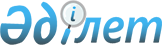 Жамбыл облысы бойынша ауыл шаруашылығы мақсатындағы жерлерді қоспағанда, елді мекендер шегінде жер учаскелері жеке меншікке берілген кезде олар үшін төлемақының базалық ставкаларын белгілеу туралыЖамбыл облысы әкімдігінің 2015 жылғы 29 сәуірдегі № 79 қаулысы және Жамбыл облысы мәслихатының 2015 жылғы 25 маусымдағы № 38-10 шешімі. Жамбыл облысының Әділет департаментінде 2015 жылғы 29 шілдеде № 2705 болып тіркелді      Қазақстан Республикасының 2003 жылғы 20 маусымдағы Жер кодексіне және Қазақстан Республикасының 2001 жылғы 23 қаңтардағы "Қазақстан Республикасындағы жергілікті мемлекеттік басқару және өзін-өзі басқару туралы" Заңына сәйкес Жамбыл облысының әкімдігі ҚАУЛЫ ЕТЕДІ және Жамбыл облысының мәслихаты ШЕШІМ ҚАБЫЛДАДЫ: 

      1. Осы шешімнің қосымшасына сәйкес Жамбыл облысы бойынша ауыл шаруашылығы мақсатындағы жерлерді қоспағанда, елді мекендер шегінде жер учаскелері жеке меншікке берілген кезде олар үшін төлемақының базалық ставкалары жергілікті жағдайлар мен ерекшеліктерге қарай белгіленсін.

      2. "Жамбыл облысы бойынша ауыл шаруашылығы мақсатындағы жерлерді қоспағанда, жеке меншікке беру кезінде жер учаскелерінің базалық ставкаларын белгілеу туралы" Жамбыл облысы әкімдігінің 2012 жылғы 24 тамыздағы № 230 қаулысы және Жамбыл облысы мәслихатының 2012 жылғы 24 тамыздағы № 7-27 шешімінің күші жойылды деп танылсын (нормативтік құқықтық актілердің мемлекеттік тіркеу Тізілімінде № 1822 болып тіркелген, "Ақ жол" газетінде 2012 жылдың 13 қыркүйегінде № 115-116 жарияланған).

      3. Осы нормативтік құқықтық актінің орындалуын бақылау облыстық мәслихаттың аймақты, әкімшілік-аумақтық құрылымды, ауыл шаруашылығын дамыту мәселелері және жер учаскесін сатып алу туралы шарттар жобаларын қарау жөніндегі тұрақты комиссиясына және облыс әкімінің орынбасары А. Нұралиевке жүктелсін.

      4. Осы нормативтік құқықтық акт әділет органдарында мемлекеттік тіркелген күннен бастап күшіне енеді және оның алғаш ресми жарияланған күннен кейін күнтiзбелiк он күн өткен соң қолданысқа енгiзiледi.

 Жамбыл облысы бойынша ауыл шаруашылығы мақсатындағы жерлерді
қоспағанда, елді мекендер шегінде жер учаскелерi жеке меншiкке берiлген
кезде олар үшiн төлемақының базалық ставкалары
					© 2012. Қазақстан Республикасы Әділет министрлігінің «Қазақстан Республикасының Заңнама және құқықтық ақпарат институты» ШЖҚ РМК
				
      Облыс Әкімі 

К. Көкрекбаев

      Облыстық мәслихаттың
сессиясының төрағасы

С. Қалманбетов 

      Облыстық мәслихаттың

      Хатшысы

Б. Қарашолақов
Жамбыл облысы әкімдігінің 2015 жылғы
29 сәуірдегі № 79 қаулысына және
Жамбыл облыстық мәслихатының
2015 жылғы 25 маусымдағы
№38-10 шешіміне қосымша№

Елді мекендер атауы

Базалық ставкалардың 1 шаршы метр үшін төлемақысы (теңге)

№

Елді мекендер атауы

Базалық ставкалардың 1 шаршы метр үшін төлемақысы (теңге)

1

2

3

1

Тараз қаласы

1040

Байзақ ауданы

Байзақ ауданы

Сарыкемер ауылдық округі

Сарыкемер ауылдық округі

1

Сарыкемер ауылы

223

Бәйтерек ауылдық округі

Бәйтерек ауылдық округі

2

Сарыкемер ауылы

223

3

Базарбай ауылы

186

4

Қосақ ауылы

186

Бурыл ауылдық округі

Бурыл ауылдық округі

5

Бурыл ауылы 

316

6

Құмжота ауылы

260

Көктал ауылдық округі

Көктал ауылдық округі

7

Көктал ауылы 

204

Қостөбе ауылдық округі

Қостөбе ауылдық округі

8

Талас ауылы 

316

9

Талас станциясы

260

10

Қостөбе ауылы 

279

Үлгілі ауылдық округі

Үлгілі ауылдық округі

11

Үлгілі ауылы 

223

Ботамойнақ ауылдық округі

Ботамойнақ ауылдық округі

12

Байзақ ауылы 

223

13

Ботамойнақ ауылы 

186

14

Үш-бұлақ ауылы

186

Жаңатұрмыс ауылдық округі

Жаңатұрмыс ауылдық округі

15

Көкбастау ауылы 

186

16

Самбет ауылы 

149

17

Жаңатұрмыс ауылы 

149

18

Ақшолақ ауылы 

167

19

Жібек жолы ауылы 

149

20

Төрегелді ауылы 

149

21

Қайнар разъезі

167

Дихан ауылдық округі

Дихан ауылдық округі

22

Жеңіс ауылы 

167

23

Айман төбе ауылы 

167

24

Дихан ауылы 

204

Темірбек ауылдық округі

Темірбек ауылдық округі

25

Шахан ауылы 

130

26

Сарыбарақ ауылы 

130

27

Тегістік ауылы 

167

Көптерек ауылдық округі

Көптерек ауылдық округі

28

Кеңес ауылы 

167

Түймекент ауылдық округі

Түймекент ауылдық округі

29

Түймекент ауылы 

204

30

Ақжар ауылы 

149

Жалғызтөбе ауылдық округі

Жалғызтөбе ауылдық округі

31

Жетібай ауылы 

186

32

Аққия ауылы 

149

33

Еңбек ауылы 

149

34

Төрткөл ауылы 

149

Ынтымақ ауылдық округі

Ынтымақ ауылдық округі

35

Мәдімар ауылы 

186

Мырзатай ауылдық округі

Мырзатай ауылдық округі

36

Мырзатай ауылы 

204

37

Дихан ауылы 

167

Сазтерек ауылдық округі

Сазтерек ауылдық округі

38

Ақтөбе ауылы 

149

39

Абай ауылы 

186

40

Жаңасаз ауылы 

149

А. Сухамбаев ауылдық округі

А. Сухамбаев ауылдық округі

41

Жақаш ауылы 

186

42

Қарасу ауылы 

149

43

Көкөзек ауылы 

149

Жамбыл ауданы

Жамбыл ауданы

Айша-бибі ауылдық округі

Айша-бибі ауылдық округі

1

Айша-бибі ауылы

260

2

Қызылтаң ауылы

120

3

Қаратау ауылы

120

Ақбұлым ауылдық округі

Ақбұлым ауылдық округі

4

Ақбұлым ауылы

300

Аса ауылдық округі

Аса ауылдық округі

5

Аса ауылы

220

6

Рахат ауылы

160

Бесағаш ауылдық округі

Бесағаш ауылдық округі

7

Бесағаш ауылы

220

8

Түрксіб ауылы

200

Гродеково ауылдық округі

Гродеково ауылдық округі

9

Гродеково ауылы

260

10

Қызылдихан ауылы

220

Ерназар ауылдық округі

Ерназар ауылдық округі

11

Ерназар ауылы

160

Жамбыл ауылдық округі

Жамбыл ауылдық округі

12

Шайқорық ауылы

300

13

Қоңыртөбе ауылы

240

14

Шайқорық станциясы

240

15

Бесжылдық ауылы

240

16

Қапал ауылы

240

17

Танты ауылы

220

Қаракемер ауылдық округі

Қаракемер ауылдық округі

18

Қаракемер ауылы

200

19

Құмтиын ауылы

160

20

Сеңгірбай ауылы

140

Каратөбе ауылдық округі

Каратөбе ауылдық округі

21

Бектөбе ауылы

280

22

Қызылшарық ауылы

240

23

Бәйтерек ауылы

220

Қарой ауылдық округі

Қарой ауылдық округі

24

Пригородный ауылы

280

25

Октябрь (Қарой) ауылы

140

Көлқайнар ауылдық округі

Көлқайнар ауылдық округі

26

Тастөбе ауылы

180

27

Еңбек ауылы

160

28

Жамбыл ауылы

280

29

Қостөбе ауылы

280

30

Көлқайнар ауылы

140

31

27 разъезі

140

Қызылқайнар ауылдық округі

Қызылқайнар ауылдық округі

32

Қызылқайнар ауылы

240

33

Жасөркен ауылы

220

Өрнек ауылдық округі

Өрнек ауылдық округі

34

Өрнек ауылы

160

35

Жұма станциясы

140

Полатқосшы ауылдық округі

Полатқосшы ауылдық округі

36

Жалпақтөбе ауылы

280

Ақбастау ауылдық округі

Ақбастау ауылдық округі

37

Бірлесу-Еңбек ауылы

200

38

Октябрь-Жеміс ауылы

160

Пионер ауылдық округі

Пионер ауылдық округі

39

Пионер ауылы

180

40

Шайдана ауылы

140

Тоғызтарау ауылдық округі

Тоғызтарау ауылдық округі

41

Тоғызтарау ауылы

140

42

Құмсуат ауылы

120

43

Жаңа өткел ауылы

120

Қызыл жұлдыз ауылдық округі

Қызыл жұлдыз ауылдық округі

44

Қызыл жұлдыз ауылы

300

Жуалы ауданы 

Жуалы ауданы 

Жуалы ауданы 

Б. Момышұлы ауылдық округі

Б. Момышұлы ауылдық округі

1

Б. Момышұлы ауылы 

225

Ақтөбе ауылдық округі

Ақтөбе ауылдық округі

2

Бәйтерек ауылы 

204,8

3

Жаңа Талап ауылы 

202,9

4

Ақтоған ауылы 

195,7

5

Күркуресу станциясы 

197,5

Ақсай ауылдық округі

Ақсай ауылдық округі

6

Қайрат ауылы 

212

7

Дихан ауылы 

206,6

Мыңбұлақ ауылдық округі

Мыңбұлақ ауылдық округі

8

Көлбастау ауылы 

212

9

Талапты ауылы 

204,8

Нұрлыкент ауылдық округі

Нұрлыкент ауылдық округі

10

Нұрлыкент ауылы 

208,4

11

Түктібай ауылы 

197,5

12

Қазбастау разъезі

195,7

Билікөл ауылдық округі

Билікөл ауылдық округі

13

Қарабастау ауылы 

199,3

14

Дарбаза ауылы 

187,2

15

Жылыбұлақ ауылы 

187,2

16

Әбдіқадыр ауылы 

187,2

Шақпақ ауылдық округі

Шақпақ ауылдық округі

17

Шакпақ ата ауылы 

204,8

18

Тәттібай Дүйсебайұлы ауылы 

187,2

19

Ынтымақ ауылы 

187,2

20

Амансай ауылы 

187,2

21

Шақпақ ауылы

187,2

22

Шақпақ станциясы 

187,2

Боралдай ауылдық округі

Боралдай ауылдық округі

23

Көлтоған ауылы 

199,3

24

Рысбек батыр ауылы 

187,2

25

Ертай ауылы 

187,2

Жетітөбе ауылдық округі

Жетітөбе ауылдық округі

26

Тасбастау ауылы 

197,5

27

Кәріқорған ауылы 

202,9

28

Қоңыртөбе ауылы 

195,7

29

Қосмұрат ауылы 

195,7

30

Шынбұлақ ауылы 

195,7

31

Майбұлақ ауылы 

195,7

Қарасаз ауылдық округі

Қарасаз ауылдық округі

32

Қарасаз ауылы 

208,4

33

Жүрімбай ауылы 

199,3

34

Ақбастау ауылы 

199,3

35

Көктас ауылы 

199,3

36

Қарасу ауылы 

199,3

Көкбастау ауылдық округі

Көкбастау ауылдық округі

37

Теріс ауылы 

208,4

38

Бақалы ауылы 

204,8

39

Қосбөлтек ауылы

206,6

40

Көктөбе ауылы

206,6

Күреңбел ауылдық округі

Күреңбел ауылдық округі

41

Күреңбел ауылы

195

42

Төңкеріс бөлімшесі

187,2

43

Қаратас ауылы

187,2

Қошқарата ауылдық округі

Қошқарата ауылдық округі

44

Қошқарата ауылы

187,2

45

Ақтасты ауылы

140

46

Қызтоған ауылы

140

47

Бүргенді ауылы

140

48

Тесіктас ауылы

140

Қызыларық ауылдық округі

Қызыларық ауылдық округі

49

Ақтөбе ауылы

195,7

50

Теріс -Ащыбұлақ ауылы

197,5

51

Қызыларық ауылы

206,6

52

Алатау ауылы

201,1

53

Сұрұм станциясы

201,1

Қордай ауданы 

Қордай ауданы 

Қордай ауылдық округі

Қордай ауылдық округі

1

Қордай ауылы

294

Қасық ауылдық округі

Қасық ауылдық округі

2

Қасық ауылы 

265

Қарасу ауылдық округі

Қарасу ауылдық округі

3

Қарасу ауылы 

235

4

Өтеген ауылы 

206

Масаншы ауылдық округі

Масаншы ауылдық округі

5

Масаншы ауылы 

265

6

Күнбатыс 1 ауылы 

147

7

Күнбатыс 2 ауылы 

147

Қаракемер ауылдық округі

Қаракемер ауылдық округі

8

Қаракемер ауылы 

206

9

Керу ауылы 

147

Ауқатты ауылдық округі

Ауқатты ауылдық округі

10

Ауқатты ауылы 

265

11

Қызылсай ауылы 

206

12

Бәйтерек ауылы 

206

Сортөбе ауылдық округі

Сортөбе ауылдық округі

13

Сортөбе ауылы 

265

14

Бұлар батыр ауылы 

265

Кенен ауылдық округі

Кенен ауылдық округі

15

Кенен ауылы 

206

Сұлутөр ауылдық округі

Сұлутөр ауылдық округі

16

Сұлутөр ауылы 

176

17

Көктөбе ауылы 

147

Үлкен- Сұлутөр ауылдық округі

Үлкен- Сұлутөр ауылдық округі

18

Үлкен-Сұлутөр ауылы 

176

19

Белашово ауылы

147

Сарыбұлақ ауылдық округі

Сарыбұлақ ауылдық округі

20

Сарыбұлақ ауылы 

235

21

Қайнар ауылы 

235

Бетқайнар ауылдық округі

Бетқайнар ауылдық округі

22

Бетқайнар ауылы 

235

23

Соғанды ауылы

147

Отар ауылдық округі

Отар ауылдық округі

24

Отар ауылы 

235

25

Қордай станциясы 

147

26

Аңырақай станциясы 

147

27

Бел станциясы 

147

28

Құлжабасы разъезі

147

29

Шыңырау разъезі

147

Ноғайбай ауылдық округі

Ноғайбай ауылдық округі

30

Ноғайбай ауылы 

206

31

Шарбақты ауылы 

147

32

Сарыбастау ауылы 

147

33

Қызылтас ауылы

147

Қақпатас ауылдық округі

Қақпатас ауылдық округі

34

Қақпатас ауылы 

206

35

Беріктас ауылы 

147

Алға ауылдық округі

Алға ауылдық округі

36

Алға ауылы 

206

37

Көкадыр ауылы 

147

38

Мұзбел ауылы 

147

Жамбыл ауылдық округі

Жамбыл ауылдық округі

39

Жамбыл ауылы 

206

40

Жанатұрмыс ауылы 

147

Степное ауылдық округі

Степное ауылдық округі

41

Степное ауылы

235

42

Арал ауылы 

206

43

Қалғұты ауылы 

206

Қарасай ауылдық округі

Қарасай ауылдық округі

44

Қарасай батыр ауылы 

147

45

Еңбек ауылы 

147

Меркі ауданы

Меркі ауданы

Меркі ауданы

Меркі ауылдық округі

Меркі ауылдық округі

1

Меркі ауылы 

234

2

Меркі шипажайы

288

Т.Рысқұлов ауылдық округі

Т.Рысқұлов ауылдық округі

3

Т.Рысқұлов ауылы 

216

4

Интернациональный ауылы 

198

Сарымолдаев ауылдық округі

Сарымолдаев ауылдық округі

5

Сарымолдаев ауылы 

234

6

Екпінді ауылы 

198

7

Ойтал ауылы 

198

Жамбыл ауылдық округі

Жамбыл ауылдық округі

8

Жамбыл бөлімшесі

9

Жамбыл ауылы 

234

10

Тұрлыбай батыр ауылы 

180

11

Талдыбұлақ ауылы 

180

12

Плодовоягодный ауылы 

198

Ойтал ауылдық округі

Ойтал ауылдық округі

13

Ойтал ауылы 

216

14

Мықанды ауылы 

162

15

Меркі станциясы

180

Ақарал ауылдық округі

Ақарал ауылдық округі

16

Ақарал ауылы 

234

17

Сыпатай ауылы 

198

Ақтоған ауылдық округі

Ақтоған ауылдық округі

18

Ақтоған ауылы 

234

19

Қазақ дихан ауылы 

180

Ақермен ауылдық округі

Ақермен ауылдық округі

20

Ақермен ауылы 

180

21

Кентай ауылы 

144

22

Алтын - арық ауылы 

144

23

Ақкөз - Қайнар ауылы 

144

Кеңес ауылдық округі 

Кеңес ауылдық округі 

24

Кеңес ауылы 

180

25

Жауғаш батыр ауылы 

126

Жаңатоған ауылдық округі

Жаңатоған ауылдық округі

26

Қостоған ауылы 

198

27

Қызыл сай ауылы 

144

28

Мыңқазан ауылы 

162

Тәтті ауылдық округі

Тәтті ауылдық округі

29

Тәтті ауылы 

180

30

Ақ жол ауылы 

144

31

Қарасу ауылы 

144

32

Беларық ауылы 

162

33

Шемен ауылы 

144

34

Тәтті станциясы

144

35

Тасөткел разъезі

144

Сұрат ауылдық округі

Сұрат ауылдық округі

36

Сұрат ауылы 

198

37

Аққайнар ауылы 

180

38

Тескентоған ауылы 

162

Андас батыр ауылдық округі

Андас батыр ауылдық округі

39

Андас батыр ауылы 

216

40

Шалдовар станциясы

162

41

Қызылқыстақ ауылы 

162

42

Аралқыстақ ауылы 

162

43

Гранитогорск кенті 

162

Аспара ауылдық округі

Аспара ауылдық округі

44

Аспара ауылы 

180

45

Қайыңды-сай ауылы 

144

46

Садуақас (ферма №2) ауылы 

144

Мойынқұм ауданы 

Мойынқұм ауданы 

Мойынқұм ауданы 

Мойынқұм ауылдық округі

Мойынқұм ауылдық округі

1

Мойынқұм ауылы 

120

Ұланбел ауылдық округі

Ұланбел ауылдық округі

2

Ұланбел ауылы 

49

3

Кіші Қамқалы ауылы 

57

Қарабөгет ауылдық округі

Қарабөгет ауылдық округі

4

Құмөзек ауылы 

89

5

Сарыөзек ауылы 

73

6

Қарабөгет ауылы 

89

Қылышбай ауылдық округі

Қылышбай ауылдық округі

7

Қылышбай Ержанұлы атындағы ауыл 

110

Жамбыл ауылдық округі

Жамбыл ауылдық округі

8

Жамбыл ауылы 

110

9

Ынталы бөлімшесі 

73

Қызылотау ауылдық округі

Қызылотау ауылдық округі

10

Күшаман ауылы 

106

Қызылтал ауылдық округі

Қызылтал ауылдық округі

11

Көкжелек ауылы 

106

12

Назарбеков Айтбай атындағы ауыл 

98

Бірлік ауылдық округі

Бірлік ауылдық округі

13

Бірлік ауылы 

120

Кеңес ауылдық округі

Кеңес ауылдық округі

14

Кеңес ауылы 

120

Биназар ауылдық округі 

Биназар ауылдық округі 

15

Биназар ауылы 

120

Хантау ауылдық округі

Хантау ауылдық округі

16

Хантау ауылы 

114

17

Қияқты ауылы 

57

Мирный ауылдық округі

Мирный ауылдық округі

18

Мирный ауылы 

65

19

ГРЭ-21 бөлімшесі 

49

Ақбақай ауылдық округі

Ақбақай ауылдық округі

20

Ақбақай ауылы 

41

Шығанақ ауылдық округі

Шығанақ ауылдық округі

21

Шығанақ ауылы 

120

22

Бурылбайтал ауылы

114

23

Байтал ауылы 

57

Ақсүйек ауылдық округі

Ақсүйек ауылдық округі

24

Ақсүйек ауылы 

49

Мыңарал ауылдық округі

Мыңарал ауылдық округі

25

Мыңарал ауылы 

57

26

Қашқантеңіз ауылы 

24

27

Мыңарал станциясы

57

Сарысу ауданы 

Сарысу ауданы 

Сарысу ауданы 

1

Жаңатас қаласы

450

Байқадам ауылдық округі

Байқадам ауылдық округі

2

Саудакент ауылы

187,2

Жаңаталап ауылдық округі

Жаңаталап ауылдық округі

3

Ұйым ауылы

123

4

Жаңаталап ауылы

150

5

Жарқұдық елді мекені

112

Игілік ауылдық округі

Игілік ауылдық округі

6

Өндіріс ауылы

150

7

Игілік ауылы

125

8

Талас ауылы

93,6

Жайылма ауылдық округі

Жайылма ауылдық округі

9

Жайылма ауылы

162

10

Қызылдихан ауылы

112

11

Маятас ауылы

125

12

Ақтам, Ақтөбе елді мекендері

112

Жаңаарық ауылдық округі

Жаңаарық ауылдық округі

13

Ұзақбай Сыздықбаев ауылы

162

14

Ақтоғай ауылы

125

Қамқалы ауылдық округі

Қамқалы ауылдық округі

15

Қамқалы ауылы

52

16

Шығанақ ауылы

52

17

Жайлаукөл ауылы

52

Түркістан ауылдық округі

Түркістан ауылдық округі

18

Түркістан ауылы

162

19

Арыстанды ауылы

112

20

Үшбас ауылы

125

21

Қаратас ауылы

125

Тоғызкент ауылдық округі

Тоғызкент ауылдық округі

22

Тоғызкент ауылы

125

23

Майлыкөл ауылы

93,6

24

Әбілда ауылы

93,6

Досбол ауылдық округі

Досбол ауылдық округі

25

Досбол ауылы

112

26

Үлкен Көкдала ауылы

93,6

27

Кіші Көкдала ауылы

93,6

28

Шағалалы ауылы

93,6

Т.Рысқұлов ауданы 

Т.Рысқұлов ауданы 

Т.Рысқұлов ауданы 

Құлан ауылдық округі

Құлан ауылдық округі

1

Құлан ауылы

227

2

Қарақат ауылы

208

3

Шөнгер ауылы

208

Қарақыстақ ауылдық округі

Қарақыстақ ауылдық округі

4

Каменка ауылы

208

5

Қазақ ауылы

208

6

Жалпақсаз ауылы

208

7

Тасшолақ ауылы

208

Қорағаты ауылдық округі

Қорағаты ауылдық округі

8

Қорағаты ауылы

187,2

9

Аққайнар ауылы 

187,2

10

Тойқұдық ауылы 

187,2

11

Мамыртөбе ауылы 

187,2

12

Қорағаты станциясы

187,2

Құмарық ауылдық округі

Құмарық ауылдық округі

13

Құмарық ауылы 

208

14

Қаракемер ауылы 

208

15

Алғабас ауылы 

208

НовосҰловка ауылдық округі

НовосҰловка ауылдық округі

16

Юбилейное ауылы 

187,2

17

Әбілхайыр ауылы

187,2

Ақыртөбе ауылдық округі

Ақыртөбе ауылдық округі

18

Ақыртөбе ауылы

208

19

Малдыбай ауылы

208

Өрнек ауылдық округі

Өрнек ауылдық округі

20

Өрнек ауылы

208

21

Сәлімбай Парманов ауылы 

208

22

Жарлысу ауылы 

208

23

Әбжапар Жылқышиев ауылы 

208

24

Сұмқайты ауылы 

208

Тереңөзек ауылдық округі

Тереңөзек ауылдық округі

25

Тереңөзек ауылы 

208

26

Көкарық ауылы

208

27

Шолаққайыңды ауылы 

208

Қайыңды ауылдық округі

Қайыңды ауылдық округі

28

Қайыңды ауылы

208

29

Мамай-Қайыңды ауылы 

208

30

Сөгеті ауылы

208

Жаңатұрмыс ауылдық округі

Жаңатұрмыс ауылдық округі

31

Мөңке станциясы 

208

32

Жаңатұрмыс ауылы 

208

Көкдөнен ауылдық округі

Көкдөнен ауылдық округі

33

Көкдөнен ауылы 

208

34

Жақсылық ауылы 

208

35

Құмарық разъезі

187,2

Көгершін ауылдық округі

Көгершін ауылдық округі

36

Көгершін ауылы 

208

37

Қосапан ауылы 

104

Ақбұлақ ауылдық округі

Ақбұлақ ауылдық округі

38

Рахым Сабденов ауылы

208

39

Бәйтелі ауылы 

187,2

40

98 разъезі

187,2

41

Қызылшаруа ауылы 

208

Абай ауылдық округі

Абай ауылдық округі

42

Еңбекші ауылы 

208

43

Көкарық ауылы 

208

Луговой ауылдық округі

Луговой ауылдық округі

44

Луговой ауылы 

227

Талас ауданы 

Талас ауданы 

Талас ауданы 

1

Қаратау қаласы

458

Қаратау ауылдық округі

Қаратау ауылдық округі

2

Есейхан ауылы 

168,5

3

Қараой ауылы 

131

Қасқабұлақ ауылдық округі

Қасқабұлақ ауылдық округі

4

Қасқабұлақ ауылы 

149,8

Аққұм ауылдық округі

Аққұм ауылдық округі

5

Аққұм ауылы 

93,6

Қызыләуіт ауылдық округі

Қызыләуіт ауылдық округі

6

Қызыләуіт ауылы 

149,8

7

Ақтөбе ауылы 

131

Тамды ауылдық округі

Тамды ауылдық округі

8

Тамды ауылы 

168,5

С.Шакиров ауылдық округі

С.Шакиров ауылдық округі

9

С.Шакиров ауылы 

112,3

10

Тамабек ауылы 

93,6

Бостандық ауылдық округі

Бостандық ауылдық округі

11

Бостандық ауылы 

93,6

12

Талапты ауылы 

93,6

Ақкөл ауылдық округі

Ақкөл ауылдық округі

13

Ақкөл ауылы 

168,5

Берікқара ауылдық округі

Берікқара ауылдық округі

14

Майтөбе ауылы 

168,5

15

Қожағаппар ауылы 

149,8

Үшарал ауылдық округі

Үшарал ауылдық округі

16

Үшарал ауылы 

93,6

17

Қайыр ауылы 

93,6

18

Арал ауылы 

93,6

Кеңес ауылдық округі

Кеңес ауылдық округі

19

Бөлтірік ауылы

112,3

20

Көшек батыр ауылы 

93,6

Ойық ауылдық округі

Ойық ауылдық округі

21

Ойық ауылы 

112,3

22

Сейтбек ауылы 

93,6

23

Тұрымқұл ауылы 

93,6

Көктал ауылдық округі

Көктал ауылдық округі

24

Көктал ауылы 

168,5

Шу ауданы 

Шу ауданы 

Шу ауданы 

1

Шу қаласы

489

Дулат ауылдық округі

Дулат ауылдық округі

2

Бәйдібек ауылы 

187,2

3

Бөлтірік ауылы 

144,5

4

Ақтасты ауылы

144,5

Балуан Шолақ ауылдық округі

Балуан Шолақ ауылдық округі

5

Балуан Шолақ ауылы 

187,2

6

Далақайнар ауылы 

128,4

7

Прудхоз ауылы 

144,5

8

31 разъезі

125,9

9

Жиделі станциясы

110,1

Көкқайнар ауылдық округі

Көкқайнар ауылдық округі

10

Көкқайнар ауылы 

187,2

Ақсу ауылдық округі

Ақсу ауылдық округі

11

Ақсу ауылы 

144,5

12

Оразалы батыр ауылы 

112,4

Ескішу ауылдық округі

Ескішу ауылдық округі

13

Белбасар ауылы 

208,7

14

Еңбекші ауылы 

160,5

15

Тасөткел ауылы

128,4

Жаңажол ауылдық округі

Жаңажол ауылдық округі

16

Жаңажол ауылы 

208,7

Бірлікүстем ауылдық округі

Бірлікүстем ауылдық округі

17

Бірлікүстем ауылы 

187,2

Далақайнар ауылдық округі

Далақайнар ауылдық округі

18

Көктөбе станциясы 

141,6

19

Далақайнар ауылы 

192,7

Жаңақоғам ауылдық округі

Жаңақоғам ауылдық округі

20

Бірлік-2 станциясы

157,3

21

54 разъезі

141,6

22

Кемер станциясы

141,6

23

Көктөбе ауылы 

208,7

24

Ленин ауылы 

176,6

25

Айдау 

144,5

Қорағаты ауылдық округі

Қорағаты ауылдық округі

26

Мойынқұм ауылы 

176,6

27

Жиенбет учаскесі

144,5

28

Еңбек ауылы

144,5

Ақтөбе ауылдық округі

Ақтөбе ауылдық округі

29

Ақтөбе ауылы 

187,2

30

Жайсан ауылы 

144,5

Д.Қонаев ауылдық округі

Д.Қонаев ауылдық округі

31

Д.Қонаев ауылы 

176,6

Төлеби ауылдық округі

Төлеби ауылдық округі

32

Төлеби ауылы 

236

33

Зверохозяйство кенті

160,5

Өндіріс ауылдық округі

Өндіріс ауылдық округі

34

Абай ауылы 

208,7

Тасөткел ауылдық округі

Тасөткел ауылдық округі

35

Тасөткел ауылы 

176,6

36

Аспара станциясы

160,5

37

Құмөзек разъезі 

176,6

Шоқпар ауылдық округі

Шоқпар ауылдық округі

38

Шоқпар станциясы

128,4

39

Шоқпар ауылы 

144,5

40

Құлақшын станциясы

96,3

41

Еспе станциясы

144,5

42

Алайғыр станциясы

64,2

43

Талапкер учаскесі

96,3

Алға ауылдық округі

Алға ауылдық округі

44

Алға ауылы 

208,7

45

Сауытбек ауылы 

160,5

46

Шайымқұл Диханбайұлы ауылы 

144,5

47

Қ.Рысқұлбеков ауылы 

144,5

48

Жайсан ауылы 

160,5

Бірлік ауылдық округі

Бірлік ауылдық округі

49

Бірлік ауылы 

208,7

